SEANCE – PELERINAGESA l’aide des pages 6 et 7 du livre HEUREUX D’ESPERER et des petites vidéos, recherchons les caractéristiques des pèlerinagesVIDEO explication sur les apparitions (2 minutes 30) 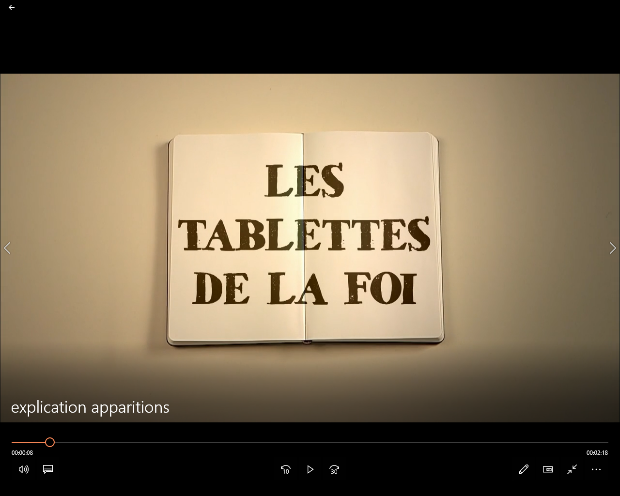 Qu’apprenez-vous des apparitions ?VIDEO Notre-Dame de Guadalupe (3 minutes 35) Comment est représentée la Vierge ? 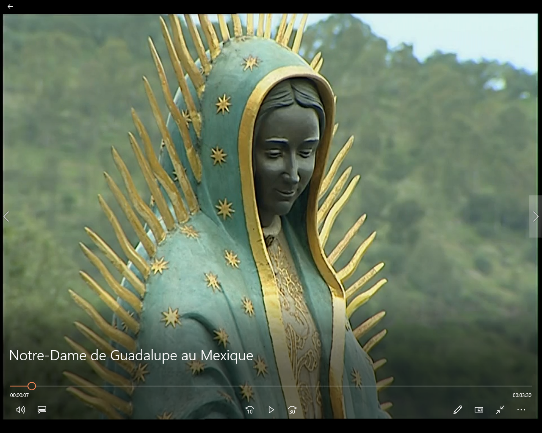 Comment peut-on remarquer qu’un lieu de pèlerinage est un lieu touristique et de recueillement ? Comment peut-on vivre un pèlerinage ? VIDEO Notre-Dame de Lourdes (1 minute) 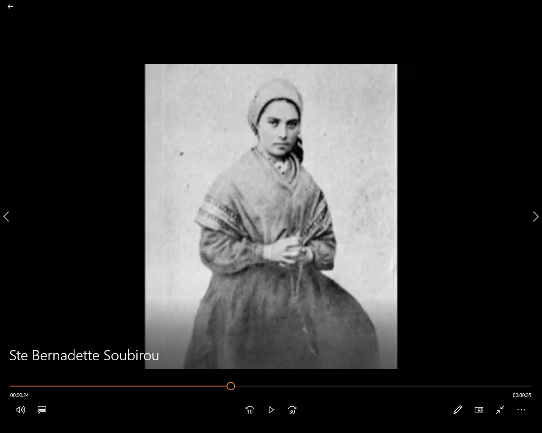  A qui apparait la Vierge ?  Comment croire « les voyants » ? Quel est le message de la Vierge ? 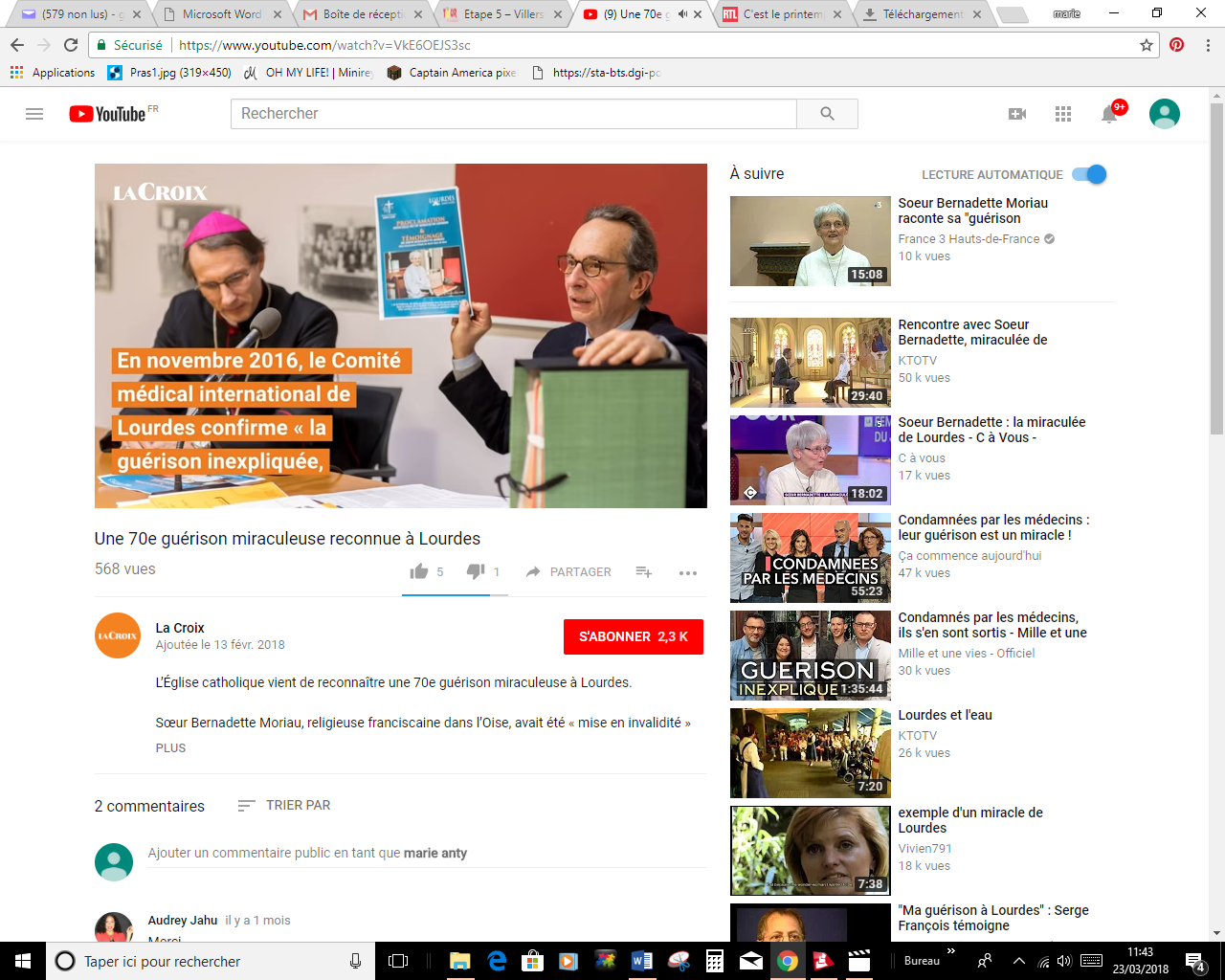 Des guérisons? VIDEO Notre-Dame de Fatima  (5 minutes 26 )  Quel est le message de la Vierge ? 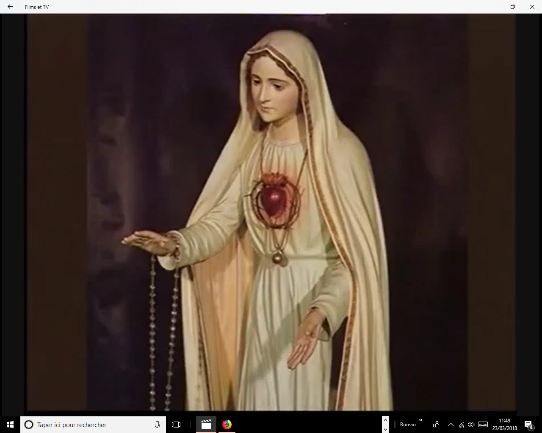 Où apparait la Vierge ? VIDEO Notre-Dame de Salette (1 minutes 40 ) 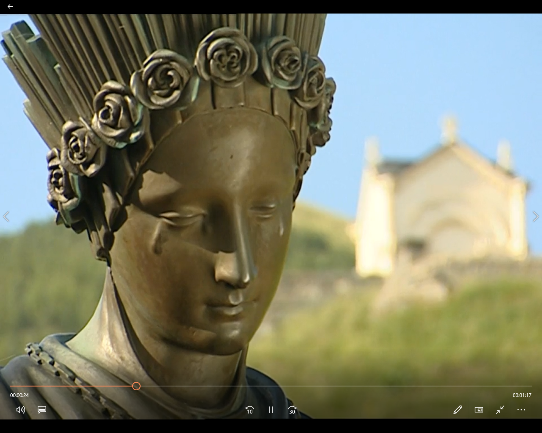 Pourquoi la Vierge pleure ?  Vers qui s’adressent les messages ? Méditation ? VIDEO La vierge noire de Pologne  (4 minutes 20 ) Comment est représentée la Vierge ?  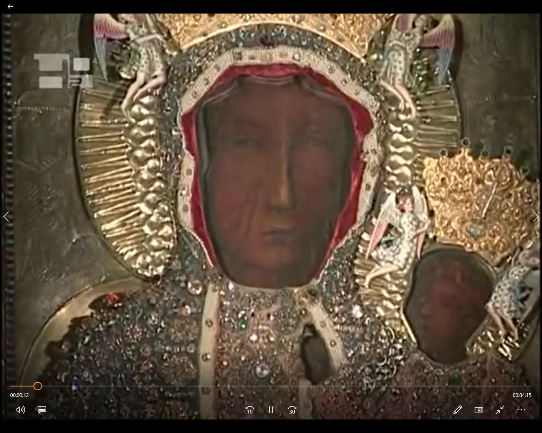 Les pèlerinages sont-ils locaux? Une icône est un outil d’aide à la prière. Est-ce que j’en connais d’autres ? VIDEO Notre Dame de la médaille miraculeuse (2 minutes 40 ) Que rechercher les pélerins lors d’un pélerinage ?  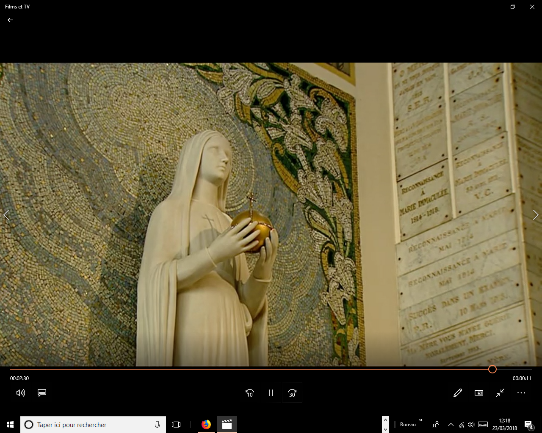 Médaille ? VIDEO Notre Dame de la Paix   (3 minutes 40 ) 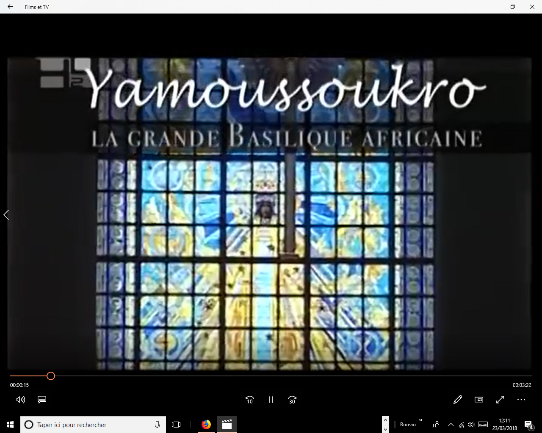 Lieu de culte consacré à la Vierge ?  VIDEO Notre Dame de Pontmain ou  Notre Dame de l’espérance (12 minutes) Lieu de Pèlerinage proche de chez nous.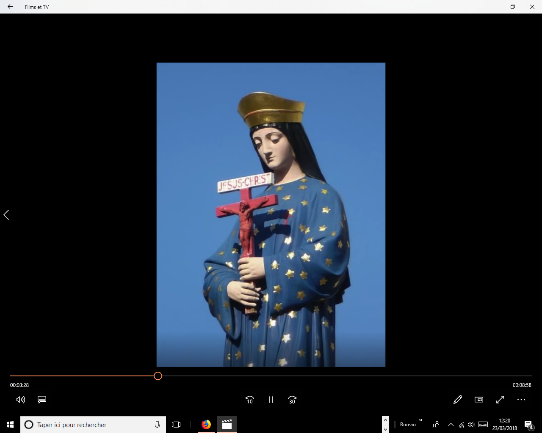  Quel est le message de la Vierge ? 